Mishchenko AndriyExperience:Position applied for: 2nd EngineerDate of birth: 17.12.2017 (age: 0)Citizenship: UkraineResidence permit in Ukraine: YesCountry of residence: UkraineCity of residence: IzmailContact Tel. No: +38 (097) 091-40-26E-Mail: Mishchenkoandriy@gmail.comSkype: Mishchenkoandriy75U.S. visa: Yes. Expiration date 22.03.2020E.U. visa: NoUkrainian biometric international passport: Not specifiedDate available from: 03.09.2017English knowledge: Not specifiedMinimum salary: 6000 $ per monthPositionFrom / ToVessel nameVessel typeDWTMEBHPFlagShipownerCrewing2nd Engineer19.05.2016-16.08.2017DP StarSupply Vessel-Hippo shippingNika maritime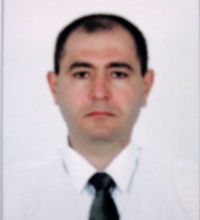 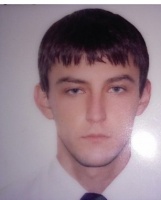 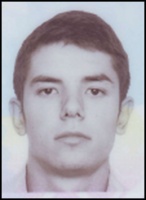 